Executive Committee AgendaThursday, February 8, 2018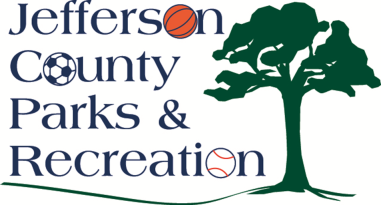 8:00 a.m.Jefferson County Community CenterDiscussion on FY 18/19 Budget Submittal to the County and preparation for budget presentation.Discussion on FY 18/19 health insurance for employees.Discussion on Amphitheatre progress and notice to neighbors.Discussion on update of job descriptions and positions.